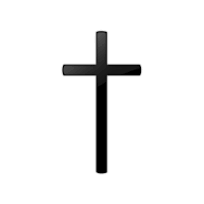 The priests, staff and members of Saint Luke Parishinvite you and those close to you to join us forA Mass of Remembrancecelebrating those we lovewho have gone before usSunday, November 13, 2016 1:00 in the afternoonSaint Luke ChurchRefreshments following in Flaherty HallYou are invited to bring a small picture of your loved one and to wear their favorite color